Costa RicaCosta RicaCosta RicaCosta RicaAugust 2027August 2027August 2027August 2027SundayMondayTuesdayWednesdayThursdayFridaySaturday1234567Our Lady of Los Ángeles89101112131415161718192021Mother’s Day22232425262728293031NOTES: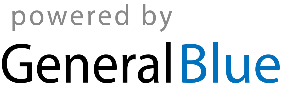 